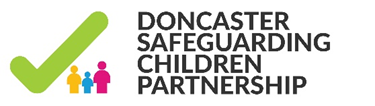 TRAINING SUB-GROUPTERMS OF REFERENCEPURPOSEThe DSCP Training Sub-group is responsible for developing, publishing, delivering and evaluating an annual multi-agency DSCP Training Programme and will assist with;Supporting partner agencies in considering what training is needed and evaluating the effectiveness of it by seeking assurance that learning is impacted on practice through links with the Learning and Improvement subgrouppromote multi-agency training and support staff to undertake safeguarding training to prioritise through the DSCP Safeguarding Training Plan 2022/23 and links with other agencies workforce strategiesany other direction given by the DSCP Board and the DSAB as appropriate.Disseminate Learning from Child Safeguarding Practice Reviews, Safeguarding Adult Reviews, Lessons Learnt Reviews and Domestic Homicide Reviews.OBJECTIVESDevelop a multi-agency workforce development strategy with an implementation and action plan.  Facilitate regular training needs analysis for multi-agency safeguarding practiceSupport in delivering a multi-agency safeguarding training programme for safeguarding children.Promote common single agency safeguarding training standards and approachesLearning from other subgroupsTo review training platforms such as e-modulesTo horizon scan and review national,  regional and local safeguarding guidance GOVERNANCEThis is a sub-group of DSCP with delegated responsibilities and hence is accountable to the partnership Board meetings and the Safeguarding Partners. Accountability will include providing a quarterly Chairs Report that will be presented as part of the DSCP Board meeting.CHAIRThis group will be chaired by a member of the DSCP Board meeting. A vice chair will also be appointed to deputise for the Chair as and when required. The Chair willAgree the agenda with the Safeguarding Business UnitEnsure that the business in the meeting is expedited, actions agreed, allocated, and monitored, etc.Agree minutes prior to circulation.If unavailable, identify and brief a stand-in chair from within the group (not from the Safeguarding Business Unit).Ensure that there is a clear reporting line for the Training Sub-Group  business into the DSCP Board meeting Escalate any issues of concern or significant risk arising from the group’s business, or any concern around the functioning of the group.MEMBERSHIPMembers of this group are:Doncaster Metropolitan Borough CouncilDoncaster Children’s Service TrustSt leger Homes RDaSHDoncaster & Bassetlaw Teaching HospitalNHS EnglandDoncaster CollegeSouth Yorkshire PoliceSouth Yorkshire Fire & Rescue Doncaster CCGThe DSCP Board meeting (members) will facilitate the identification of appropriate members of this group, who will have appropriate knowledge base and service area involvement to meaningfully contribute to the objectives above.At a minimum, membership will include representatives from the Doncaster Council, Children’s Trust, Police, and Clinical Commissioning Group or a health provider attending as the CCG’s  representative (RDaSH, DBH)QUORACYFor decision-making in relation to functions delegated to the Training sub-Group by the Partnership, quoracy requires at a minimum the attendance of representatives from the Doncaster Council, Children’s Trust, Police, and Clinical Commissioning Group or a health provider attending as the CCG’s representative.FREQUENY OF MEETINGSAt least bi-monthly, dates planned in advance to fit with the DSCP’s quarterly and annual business cycles.The Chair or the group may decide to convene working groups with varied membership as may be deemed necessary to assist objectives.REPORTINGThe Chair is responsible for compiling a Chairs Report at the end of each quarter, for tabling at the next Partnership Board meeting.ESCALATIONWhere there are issues of concern or risk for example lack of attendance or engagement with by a specific agency with the Training Sub-Group, non-compliance, practice that may be putting children and adults at risk, etc. It is the Chairs responsibility to escalate or ensure that issues are escalated to the relevant senior agency representative, Partnership Board and/or the Board Chair, taking account of the urgency or otherwise of the issue.ADMINISTRATIONAgendas and papers will be circulated by the Safeguarding Business Unit 7 days before the meeting.A Business Support Officer from the Business Unit will attend to take minutes and record and update the action log. These will be agreed with the chair and circulated 14 days before the next meeting.